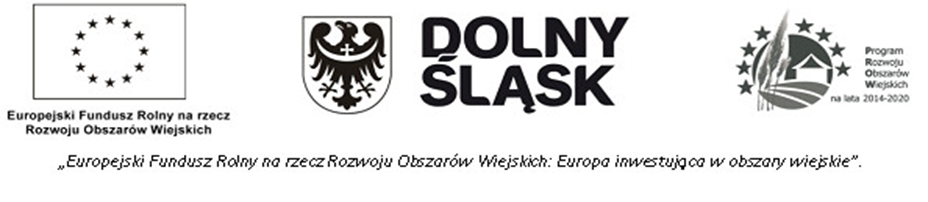 Załącznik Nr 2 do SWZOświadczenie o spełnianiu warunków udziału w postępowaniu oraz o braku podstaw do wykluczenia z postępowaniaWykonawca:     …………………………………………………                                                                                    (dane Wykonawcy)                                                                                         Zamawiający:                                                                                   Gmina Ząbkowice Śląskie                                                                                   ul. 1 Maja 15                                                                                  57-200 Ząbkowice ŚląskieO Ś W I A D C Z E N I ENa potrzeby postępowania o udzielenie zamówienia publicznego pn„„Przebudowa dróg wewnętrznych Gminy Ząbkowice Śląskie w miejscowościach Brodziszów, Olbrachcice Wielkie, Strąkowa, Szklary, Stolec”składająca się z pięciu zadań: ZADANIE NR 1 - Przebudowa dróg wewnętrznych w miejscowości Brodziszów,ZADANIE NR 2 - Przebudowa drogi wewnętrznej w miejscowości Olbrachcice Wielkie,ZADANIE NR 3 - Przebudowa drogi wewnętrznej w miejscowości Stolec,ZADANIE NR 4 - Przebudowa drogi wewnętrznej w miejscowości Strąkowa,ZADANIE NR 5 - Przebudowa drogi wewnętrznej w miejscowości Szklary”prowadzonego przez Gminę Ząbkowice Śląskie, oświadczam, co następuje:Oświadczam, że: - spełniam warunki udziału w postępowaniu określone przez Zamawiającego w Specyfikacji Warunków Zamówienia,- nie podlegam wykluczeniu z postępowania na podstawie w art. 108 ust. 1 oraz art. 109 ust. 1 pkt 4, 5, 7, 8, 9 i 10 ustawy Pzp,- dostęp do ogólnodostępnych danych rejestrowych można uzyskać za pomocą bezpłatnych  i ogólnodostępnych baz danych, w szczególności za pomocą:https://prod.ceidg.gov.pl/CEIDG/CEIDG.Public.UI/Search.aspx  https://ekrs.ms.gov.pl/web/wyszukiwarka-krs/strona-glowna/  WYPEŁNIĆ TYLKO JEŻELI DOTYCZY:Oświadczam, że zachodzą w stosunku do mnie podstawy wykluczenia z postępowania na podstawie art. …………. ustawy Pzp (podać mającą zastosowanie podstawę wykluczenia spośród wymienionych w  art. 108 ust. 1 oraz art. 109 ust. 1 pkt 4, 5, 7, 8, 9 i 10 ustawy Pzp.). Jednocześnie oświadczam, że w związku z ww. okolicznością, na podstawie art. 110 ust. 2 ustawy Pzp podjąłem następujące środki naprawcze:…………………………………………………………………………………………………………………………………………………………………………………………………………………………………………………………………………INFORMACJA W ZWIĄZKU Z POLEGANIEM NA ZASOBACH INNYCH PODMIOTÓW:Oświadczam, że w celu wykazania spełniania warunków udziału w postępowaniu, określonych przez Zamawiającego w Specyfikacji Warunków Zamówienia polegam na zasobach następującego/ych podmiotu/ów: …………………………………….……., w następującym zakresie: …………………………………………………………………………………………… (wskazać podmiot i określić odpowiedni zakres dla wskazanego podmiotu). Oświadczam, że następujący/e podmiot/y, na którego/ych zasoby powołuję się w niniejszym postępowaniu, tj.: ……………………………….……………………… (podać pełną nazwę/firmę, adres, a także w zależności od podmiotu: NIP/REGON, KRS/CEiDG) nie podlega/ją wykluczeniu z postępowania o udzielenie zamówienia na podstawie w art. 108 ust. 1 oraz art. 109 ust. 1 pkt 4, 5, 7, 8, 9 i 10 ustawy Pzp. INFORMACJA DOTYCZĄCA PODANYCH INFORMACJIOświadczam, że wszystkie informacje podane w powyższych oświadczeniach są aktualne 
i zgodne z prawdą oraz zostały przedstawione z pełną świadomością konsekwencji wprowadzenia zamawiającego w błąd przy przedstawianiu informacji.                                                                                                             Panel podpisu elektronicznego:…………….........................., dn. _ _ . _ _ . _ _ _ _r.                                                                                                                              ……………….................................................ELEKTRONICZNY PODPIS WYKONAWCY lub osobyuprawnionej do składania oświadczeń woliw imieniu Wykonawcy, w postaci:- kwalifikowanego podpisu elektronicznego,- LUB podpisu zaufanego,- LUB podpisu osobistego e-dowód.ZALECA SIĘ niepotrzebne dane skreślić lub napisać NIE DOTYCZY	          